Little BoxesMalvina Reynolds 1962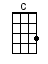 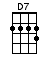 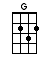 INTRO:  / 1 2 3 / 1 2 3 /[G] / [G] / [C] / [G]Little [G] boxes on the hillsideLittle [C] boxes made of [G] ticky-tackyLittle [G] boxes on the [D7] hillsideLittle [G] boxes all the [D7] sameThere's a [G] pink one and a green oneAnd a [C] blue one and a [G] yellow oneAnd they're [G] all made out of [D7] ticky-tackyAnd they [G] all look [D7] just the [G] same [G]And the [G] people in the housesAll [C] went to the uni-[G]versityWhere [G] they were put in [D7] boxesAnd they [G] came out all the [D7] sameAnd there's [G] doctors and lawyersAnd [C] business ex-[G]ecutivesAnd they're [G] all made out of [D7] ticky tackyAnd they [G] all look [D7] just the [G] same [G]And they [G] all play on the golf courseAnd [C] drink their mar-[G]tinis dryAnd they [G] all have pretty [D7] childrenAnd the [G] children go to [D7] schoolAnd the [G] children go to summer campAnd [C] then to the uni-[G]versityWhere [G] they are put in [D7] boxesAnd they [G] come out [D7] all the [G] same [G]And the [G] boys go into businessAnd [C] marry and raise a [G] familyIn [G] boxes made of [D7] ticky-tackyAnd they [G] all look just the [D7] sameThere's a [G] pink one and a green oneAnd a [C] blue one and a [G] yellow oneAnd they're [G] all made out of [D7] ticky tackyAnd they [G]  all look [D7] just the [G] same[G] / [G] / [C] / [G]www.bytownukulele.ca